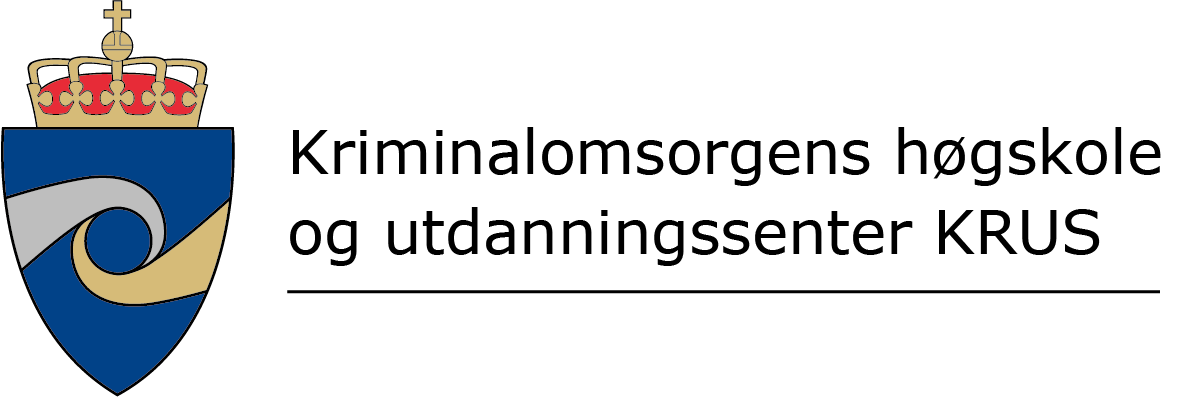 Oppgavens tittelSkriv inn eventuell undertittel her. Eks. Individuell hjemmeeksamenEmnekode: [Eks. KRUS1200 Kriminalitet og straff]Kandidatnummer: [Slett dette og fyll inn kandidatnummer]Studieretning: [Slett dette og fyll inn studieretning. Eks. Høgskolekandidat i straffegjennomføring eller Bachelor i straffegjennomføring] Semester: [Fyll inn semester og årstall. Eks. Høst 2022]Antall ord: [Slett dette og fyll inn antall ord]Overskrift 1Når du skal begynne å skrive bør du slette all tekst på denne siden, og bruke stiler – Heading/Overskrift 1 til 4 for overskrifter og normal for brødtekst – for å formatere din egen tekst. Overskrift 2Fortløpende tekst / brødtekst (normal)Overskrift 3Fortløpende tekst / brødtekst (normal)Overskrift 4Fortløpende tekst / brødtekst (normal)